ATIVIDADES DE ENSINO RELIGIOSOHABILIDADES / OBJETIVOS: Reconhecer e respeitar as práticas de comunicação com as divindades em distintas manifestações e tradições religiosas como expressão de encontro com o sagrado.METODOLOGIAS, PRÁTICAS PEDAGÓGICAS E FERRAMENTAS: Utilização do material didático utilizado pela escola, além de outras fontes como, vídeos, imagens, livros e sites de internet.REGISTRO DE FREQUÊNCIA DO ALUNO: Através de retorno das atividades propostas.FORMA DE AVALIAÇÃO: Correção das atividades propostas aos alunos e enviadas aos mesmos.Carga horária prevista para a realização da atividade 1h20minutos “ é tempo de todos cuidarem de todos” lembre-se de lavar as mãos e utilizar álcool gel.  Data de entrega: 10/06/2020         Estudo dirigido sobre: Místicas e espiritualidades parte II ( complementação de atividades) Nesta atividade você vai produzir uma história em quadrinhos com o tema espiritualidade. Você pode pesquisar o conceito assistir vídeos ou mesmo ter com base a atividade que já realizou sobre esta temática.Após a conclusão da sua atividade tire uma foto e envie ao professore-mail: ansili_ero@hotmail.com ou whtas 999377308Lembre-se esta atividade substituirá as rodas de conversas de sala de aula.  Centro Educacional Municipal de Iomerê Diretora: Marta Maria FalchettiDiretora adjunta: Ana Maria Epeling TurminaCoordenadora: Tânia Gonçalves da Silva BressanOrientadora: Marinez Zanetti ZagoSecretária:  Roseli Aparecida Fiuza da Rosa CivieroCentro Educacional Municipal de Iomerê Diretora: Marta Maria FalchettiDiretora adjunta: Ana Maria Epeling TurminaCoordenadora: Tânia Gonçalves da Silva BressanOrientadora: Marinez Zanetti ZagoSecretária:  Roseli Aparecida Fiuza da Rosa CivieroCentro Educacional Municipal de Iomerê Diretora: Marta Maria FalchettiDiretora adjunta: Ana Maria Epeling TurminaCoordenadora: Tânia Gonçalves da Silva BressanOrientadora: Marinez Zanetti ZagoSecretária:  Roseli Aparecida Fiuza da Rosa CivieroProfessor (a): Doglas Ansiliero Professor (a): Doglas Ansiliero Professor (a): Doglas Ansiliero Data: 04/06/2020Aluno (a):Aluno (a):Turma: 7º ano Nota: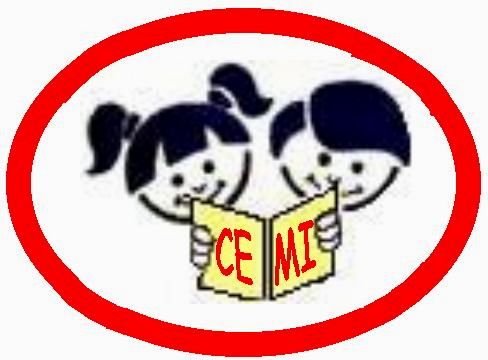 